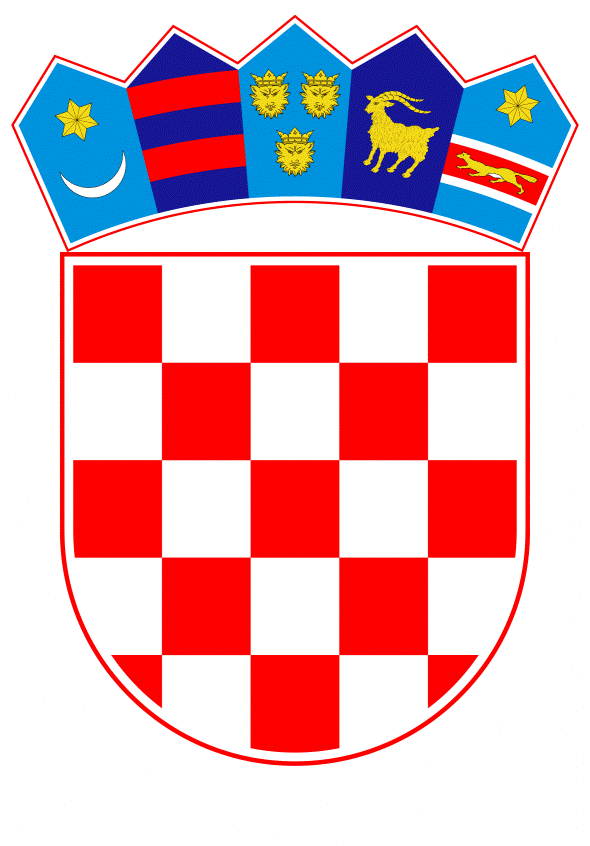 VLADA REPUBLIKE HRVATSKEZagreb,  2. lipnja 2023.______________________________________________________________________________________________________________________________________________________________________________________________________________________________Banski dvori | Trg sv. Marka 2 | 10000 Zagreb | tel. 01 4569 222 | vlada.gov.hrPrijedlogNa temelju članka 31. stavka 3. Zakona o Vladi Republike Hrvatske („Narodne novine“, broj: 150/11, 119/14, 93/16, 116/18 i 80/22), Vlada Republike Hrvatske je na sjednici održanoj _________ 2023. godine donijelaZ A K LJ U Č A KPrima se na znanje Informacija o pripremama Republike Hrvatske za sudjelovanje na 111. zasjedanju Međunarodne konferencije rada koje se održava u Ženevi u razdoblju od 5. do   16. lipnja 2023. Zadužuje se ministar rada, mirovinskoga sustava, obitelji i socijalne politike da imenuje izaslanstvo Republike Hrvatske koje se sastoji od predstavnika Vlade Republike Hrvatske, radnika i poslodavaca.KLASA:	URBROJ:	Zagreb, ______ 2023. godine.PREDSJEDNIKmr. sc. Andrej PlenkovićOBRAZLOŽENJEU Ženevi se od 5. do 16. lipnja 2023. održava 111. zasjedanje Međunarodne konferencije rada na kojem će sudjelovati i tripartitno izaslanstvo Republike Hrvatske, kao punopravne članice Međunarodne organizacije rada (u daljnjem tekstu: MOR). Međunarodna konferencija rada najvažniji je događaj u djelovanju MOR-a koja je specijalizirana agencija Ujedinjenih naroda, čiji je osnovni zadatak osiguranje boljih uvjeta rada i položaja radnika u cijelom svijetu te dostojanstvenog rada za sve. MOR postavlja međunarodne standarde rada, promiče temeljna prava radnika te prilike za zapošljavanje, socijalnu zaštitu i jačanje socijalnog dijaloga. MOR je osnovan 1919. godine i ima 187 država članica. Specifičnost ove organizacije ogleda se u tripartitnom sastavu, odnosno uključenosti predstavnika vlada, radnika i poslodavaca u djelovanje organizacije kao i njihov utjecaj na kreiranje međunarodnih standarda rada (konvencija i preporuka). Prema Statutu MOR-a, svaka država članica dužna je imenovati svoju delegaciju koja će je predstavljati na zasjedanju Međunarodne konferencije rada. Također, Republika Hrvatska, sukladno Statutu MOR-a, snosi troškove sudjelovanja cjelokupne tripartitne delegacije, izuzev troškova sudjelovanja predstavnika Stalne misije Republike Hrvatske pri Uredu Ujedinjenih naroda i ostalim međunarodnim organizacijama u Ženevi. Zaključkom Vlade Republike Hrvatske prima se na znanje informacija o održavanju Međunarodne konferencije rada te se ovlašćuje ministar rada, mirovinskoga sustava, obitelji i socijalne politike da donose odluku o članovima izaslanstva Republike Hrvatske za svako zasjedanje Međunarodne konferencije rada koje se održava jednom godišnje. Prošlogodišnje, 110. zasjedanje Međunarodne konferencije rada se održalo od 27. svibnja do 11. lipnja 2022. na kojem se hrvatsko izaslanstvo sastojalo od ukupno 13 predstavnika, i to dva predstavnika radnika, dva predstavnika poslodavaca i devet predstavnika Vlade Republike Hrvatske od kojih dva predstavnika Stalne misije Republike Hrvatske pri Uredu Ujedinjenih naroda i ostalim međunarodnim organizacijama u Ženevi. I ove godine, zadužuje se ministar rada, mirovinskoga sustava, obitelji i socijalne politike da donese odluku o članovima izaslanstva Republike Hrvatske na 111. zasjedanju Međunarodne konferencije rada. Na 347. zasjedanju Upravljačkog tijela MOR-a u ožujku 2023. godine, odlučeno je da će se 111. zasjedanje Međunarodne konferencije rada održati u fizičkom formatu. Praćenje plenarnog zasjedanja i odbora Međunarodne konferencije rada bit će omogućeno virtualnim putem, no sudjelovanje u raspravi na zasjedanjima odbora biti će moguće samo delegatima koji će biti fizički prisutni na zasjedanjima u Ženevi. Uz plenarno zasjedanje i stalne odbore, zasjedat će i tri tehnička odbora na kojima će se raspraviti sljedeće teme:Naukovanje (postavljanje standarda, druga rasprava),Ponavljajuća rasprava o strateškom cilju socijalne zaštite, zaštite na radu (ponavljajuća rasprava) iPravedan prijelaz, uključujući razmatranje industrijske politike i tehnologije prema ekološki održivim gospodarstvima i društvima za sve (opća rasprava).Uz redovna zasjedanja stalnih odbora koja rezultiraju usvajanjem izvješća i pripadajućih dokumenta, na 111. zasjedanju predviđeno je i usvajanje Preporuke o naukovanju te Konvencije i pripadajuće Preporuke o sigurnom i zdravom radnom okruženju kojima se na temelju Deklaracije o temeljnim načelima i pravima pri radu djelomično mijenja 15 međunarodnih instrumenata rada.Kako bi se omogućilo uredno konstituiranje Međunarodne konferencije rada te početak rada pojedinih odbora, službeno otvaranje Međunarodne konferencije rada predviđeno je za 5. lipnja 2023. godine. Samit i segment visokih predstavnika je predviđen za 15. lipnja 2023. s mogućnošću početka dan ranije, dok je usvajanje novih međunarodnih instrumenata rada predviđeno za petak, 16. lipnja 2023.Predlagatelj:Ministarstvo rada, mirovinskoga sustava, obitelji i socijalne politikePredmet:Informacija o pripremama Republike Hrvatske za sudjelovanje na 111. zasjedanju Međunarodne konferencije rada